SIOR (XX) ChapterMember InformationDisclaimer and SignatureI certify that (inset any disclaimer information here)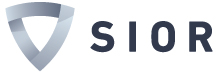 Chapter Advertisement ApplicationFull Name:Date:FirstLastCompany:Phone:Address:Address:Street AddressStreet AddressStreet AddressSuite #CityStateZIP CodeEmail:Number of advertisements applying for:   Have you advertised in a previous ad?YESNOIf yes, please select the correct option:Use my same photo and contact info.Use the same photo and the NEW contact info I entered.Use my same contact info from the last ad and I will submit a new photo before the deadline.Signature:Date: